ГЛАВА  ГОРОДА  ЭЛИСТЫПОСТАНОВЛЕНИЕВ соответствии с Градостроительным кодексом Российской Федерации, статьей 28 Федерального закона от 6 октября 2003 года № 131-ФЗ «Об общих принципах организации местного самоуправления в Российской Федерации», Положением о публичных слушаниях в городе Элисте, утвержденным решением Элистинского городского Собрания от 31 августа 2006 года № 4,постановляю:Провести 8 июня 2021 года в 15.00 часов собрание участников публичных слушаний по прилагаемому проекту решения Элистинского городского Собрания «О внесении изменений в Генеральный план города Элисты» по вопросам:включения в зону общественных центров, с исключением из зоны улично-дорожной сети и зоны зеленых насаждений, земельных участков с кадастровыми номерами 08:14:030538:268 и 08:14:030538:267, расположенных по адресу: Республика Калмыкия, г. Элиста, проспект им. О.И. Городовикова, № 1 «Б»; включения в зону объектов здравоохранения и социального обеспечения, с исключением из зоны зеленых насаждений и зоны улично-дорожной сети, земельного участка площадью 381 кв.м., расположенного по адресному ориентиру: Республика Калмыкия, город Элиста, ул. М. Эсамбаева, севернее № 24 «Б»; включения в зону индивидуальной жилой застройки (до 3 эт.), с исключением из коммунальной зоны, земельных участков с кадастровыми номерами 08:14:030548:10184, 08:14:030548:10185, 08:14:030548:10186 общей площадью 1347 кв. м., расположенных по адресу: Республика Калмыкия, г. Элиста, ул. А.П. Пюрбеева, № 36;включения в зону индивидуальной жилой застройки (до 3 эт.), с исключением из зоны общественных центров, земельных участков с кадастровыми номерами 08:14:030548:1308, 08:14:030548:1307, 08:14:030548:1312, 08:14:030548:1303, 08:14:030548:1302, 08:14:030548:1301, 08:14:030548:1300 общей площадью 3862 кв.м., расположенных по адресу: Республика Калмыкия, город Элиста, Сити-2;включения в зону индивидуальной жилой застройки (до 3 эт.), с исключением из зоны малоэтажной высокоплотной жилой застройки (до 3 эт.), территории площадью 62341 кв.м., расположенной по адресу: Республика Калмыкия, город Элиста, 9 микрорайон;включения в зону торговых и коммерческих объектов, с исключением из зоны улично-дорожной сети, земельного участка с кадастровым номером 08:14:030210:848 площадью 104 кв.м., расположенного по адресному ориентиру: Республика Калмыкия, город Элиста, ул. Лиджиева, севернее ГИБДД через дорогу;включения в зону индивидуальной жилой застройки (до 3 эт.), с исключением из зоны многоэтажной жилой застройки (5 эт. и выше) и зоны зеленых насаждений, территории общей площадью 44200 кв.м., расположенной по адресу: Республика Калмыкия, город Элиста, ул. Мира, ул. Ю. Клыкова, №№ 94, 96, 98, 100, 102, 104, 106, 108, 110, 112, 114, 116, 118, 120, 122, 124, ул. им. Николая Митировича Очирова;включения в зону объектов здравоохранения и социального обеспечения, с исключением из зоны многоэтажной жилой застройки (5 эт. и выше), земельного участка с кадастровым номером 08:14:030655:16 площадью 995 кв. м., расположенного по адресному ориентиру: Республика Калмыкия, город Элиста, 7 микрорайон;включения в зону индивидуальной жилой застройки (до 3 эт.), с исключением из зоны улично-дорожной сети и зоны зеленых насаждений, территории площадью 27158 кв.м., расположенной по адресу: Республика Калмыкия, город Элиста, 20 проезд;включения в зону индивидуальной жилой застройки (до 3 эт.), с исключением из зоны зеленых насаждений и зоны улично-дорожной сети, земельных участков площадью 10526 кв.м., расположенных по адресу: Республика Калмыкия, город Элиста, 1 проезд, № 34-50;включения в зону индивидуальной жилой застройки (до 3 эт.), с исключением из зоны подцентров малоэтажной жилой застройки и зоны улично-дорожной сети, территории площадью 4 га, расположенной по адресу: Республика Калмыкия, город Элиста, четная сторона ул. Манцын Кец, ул. им. Шарапова М.С., № 29-55;включения в зону индивидуальной жилой застройки (до 3 эт.), с исключением из зоны улично-дорожной сети, земельных участков с кадастровыми номерами 08:14:030107:57, 08:14:030107:58, 08:14:030107:46, 08:14:030107:98, общей площадью 2463 кв.м., расположенных по адресу: Республика Калмыкия, город Элиста, ул. Джангарчи, №№ 17, 19, ул. Цаган Сар, № 18, ул. Дольган, № 2;включения в коммунальную зону, с исключением из зоны зеленых насаждений и зоны улично-дорожной сети, земельного участка с кадастровым номером 08:14:030131:310 площадью 945 кв.м., расположенного по адресу: Республика Калмыкия, город Элиста, ул. им. С.М. Буденного;включения в зону торговых и коммерческих объектов, с исключением из зоны зеленых насаждений, земельного участка с кадастровым номером 08:14:030543:217 площадью 1754 кв.м., расположенного по адресу: Республика Калмыкия, город Элиста, ул. В.И. Ленина, № 333 «Г»;включения в зону индивидуальной жилой застройки (до 3 эт.), с исключением из зоны улично-дорожной сети, зоны подцентров малоэтажной жилой застройки и зоны зеленых насаждений, земельных участков с кадастровыми номерами 08:14:030422:107, 08:14:030422:70, 08:14:030422:64, 08:14:030422:98, 08:14:030422:36, 08:14:030422:50, 08:14:030422:37, 08:14:030422:38, 08:14:030422:39, 08:14:030422:40, 08:14:030422:41, 08:14:030422:42, 08:14:030422:43, 08:14:030422:44, 08:14:030422:45, 08:14:030422:46, 08:14:030422:47, 08:14:030422:48, 08:14:030422:49, 08:14:030422:1122, 08:14:030422:82, 08:14:030422:63, 08:14:030422:62, 08:14:030422:61, 08:14:030422:60, 08:14:030422:59, 08:14:030422:58, 08:14:030422:57, 08:14:030422:56, 08:14:030422:55, 08:14:030422:54, 08:14:030422:53, 08:14:030422:52, 08:14:030422:51, 08:14:000000:3897 общей площадью 20952 кв.м., расположенных по адресу: Республика Калмыкия, город Элиста, 15-я улица, №№ 49, 51, 53, 20 проезд, №№ 1, 1 «А», 1 «Б», 3, 5, 7, 9, 11, 13, 15, 17, 19, 21, 23, 25, 27, 29, 14-я улица, №№ 19, 21, 23, 25, 27, 29, 31, 33, 35, 37, 39, 41, 43, 45, ул. Манцын Кец, юго-западнее жилого дома № 139 в 300 метрах;включения в зону индивидуальной жилой застройки (до 3 эт.), с исключением из зоны улично-дорожной сети и зоны зеленых насаждений, земельных участков с кадастровыми номерами 08:14:030134:873, 08:14:030134:878, 08:14:030134:871, 08:14:030134:877, 08:14:030134:1697, 08:14:030134:1696, 08:14:030134:1695, 08:14:030134:1694, 08:14:030134:863, 08:14:030134:944, 08:14:030134:1096, 08:14:030134:979, 08:14:030134:892, 08:14:030134:890, 08:14:030134:897, 08:14:030134:898, 08:14:030134:895, 08:14:030134:891, 08:14:030134:889, 08:14:030134:900, 08:14:030134:934, 08:14:030134:939, 08:14:030134:962, 08:14:030134:1115, 08:14:030134:951, 08:14:030134:881, 08:14:030134:882, 08:14:030134:1008, 08:14:030134:930, 08:14:030134:935, 08:14:030134:945, 08:14:030134:942, 08:14:030134:994, 08:14:030134:995 общей площадью 19800 кв.м., расположенных по адресу: Республика Калмыкия, город Элиста, ул. Полынная, жилая группа «Север»;включения в зону торговых и коммерческих объектов, с исключением из зоны улично-дорожной сети и зоны зеленых насаждений, земельного участка с кадастровым номером 08:14:030501:15 площадью 14124 кв.м., расположенного по адресу: Республика Калмыкия, город Элиста, ул. им. Буденного С.М., № 7 «А»;включения в зону индивидуальной жилой застройки (до 3 эт.), с исключением из зоны многоэтажной жилой застройки (5 эт. и выше), земельного участка с кадастровым номером 08:14:030535:23 площадью 600 кв.м., расположенного по адресу: Республика Калмыкия, город Элиста, ул. им. Э. Деликова, № 4.Возложить подготовку и проведение собрания участников публичных слушаний по указанным вопросам на Комиссию по подготовке Правил землепользования и застройки города Элисты.3. Поручить Комиссии по подготовке Правил землепользования и застройки города Элисты:подготовку и опубликование оповещения о начале публичных слушаний в газете «Элистинская панорама» и размещение оповещения на официальном сайте и информационных стендах Администрации города Элисты;проведение экспозиции;проведение собрания участников публичных слушаний;подготовку и оформление протокола публичных слушаний;подготовку и опубликование заключения о результатах публичных слушаний.  4. На весь период проведения публичных слушаний организовать экспозицию по вопросам, указанным в настоящем постановлении, в здании Администрации города Элисты, расположенном по адресу: город Элиста, ул. Ленина, 249, 1 этаж, с 9.00 часов до 18.00 часов.5. Назначить председательствующим на собрании участников публичных слушаний заместителя Главы Администрации города Элисты Авееву Н.О.6. Определить, что письменные извещения о желании участвовать в слушаниях и предложения по вопросу слушаний от жителей города Элисты направляются на имя заместителя Главы Администрации города Элисты Авеевой Н.О. и будут приниматься отделом архитектуры и градостроительства Администрации города Элисты по адресу: город Элиста, ул. им. Номто Очирова, д. 4, каб. 212 со дня публикации настоящего постановления в газете «Элистинская панорама» по 2 июня 2021 года в рабочие дни с 9.00 часов до 18.00 часов (перерыв с 13.00 часов до 14.00 часов).7. Информацию о месте проведения собрания участников публичных слушаний опубликовать в газете «Элистинская панорама» не позднее 4 июня 2021 года. 8. Опубликовать настоящее постановление в газете «Элистинская панорама» и разместить на официальном сайте Администрации города Элисты в сети «Интернет» не позднее 15 мая 2021 года.9. Контроль за исполнением настоящего постановления возложить на заместителя Главы Администрации города Элисты Авееву Н.О.Глава города Элисты                                                                            Н. ОрзаевРоссийская ФедерацияРеспублика КалмыкияЭлистинское городское Собраниешестого созываРЕШЕНИЕ № ___В соответствии с Федеральным законом от 6 октября 2003 года           № 131-ФЗ «Об общих принципах организации местного самоуправления в Российской Федерации», Градостроительным кодексом Российской Федерации, с учетом протокола публичных слушаний и заключения Комиссии по подготовке Правил землепользования и застройки города Элисты о результатах публичных слушаний, предложения Администрации города Элисты (постановления Администрации города Элисты), руководствуясь статьей 20 Устава города Элисты,Элистинское городское Собрание решило:Внести в карту планируемого размещения объектов (схему проектируемого состояния территории) Генерального плана города Элисты, утвержденного решением Элистинского городского Собрания от 1 июля 2010 года № 1 (с изменениями), следующие изменения: включить в зону общественных центров, исключив из зоны улично-дорожной сети и зоны зеленых насаждений, земельные участки с кадастровыми номерами 08:14:030538:268 и 08:14:030538:267, расположенные по адресу: Республика Калмыкия, г. Элиста, проспект им. О.И. Городовикова, № 1 «Б», согласно схеме № 1 Приложения к настоящему решению; включить в зону объектов здравоохранения и социального обеспечения, исключив из зоны зеленых насаждений и зоны улично-дорожной сети, земельный участок площадью 381 кв.м., расположенный по адресному ориентиру: Республика Калмыкия, город Элиста, ул. М. Эсамбаева, севернее № 24 «Б», согласно схеме № 2 Приложения к настоящему решению; включить в зону индивидуальной жилой застройки (до 3 эт.), исключив из коммунальной зоны, земельные участки с кадастровыми номерами 08:14:030548:10184, 08:14:030548:10185, 08:14:030548:10186 общей площадью 1347 кв. м., расположенные по адресу: Республика Калмыкия, г. Элиста, ул. А.П. Пюрбеева, № 36, согласно схеме № 3 Приложения к настоящему решению;включить в зону индивидуальной жилой застройки (до 3 эт.), исключив из зоны общественных центров, земельные участки с кадастровыми номерами 08:14:030548:1308, 08:14:030548:1307, 08:14:030548:1312, 08:14:030548:1303, 08:14:030548:1302, 08:14:030548:1301, 08:14:030548:1300 общей площадью 3862 кв.м., расположенные по адресу: Республика Калмыкия, город Элиста, Сити-2, согласно схеме № 4 Приложения к настоящему решению;включить в зону индивидуальной жилой застройки (до 3 эт.), исключив из зоны малоэтажной высокоплотной жилой застройки (до 3 эт.), территорию площадью 62341 кв.м., расположенную по адресу: Республика Калмыкия, город Элиста, 9 микрорайон, согласно схеме № 5 Приложения к настоящему решению;включить в зону торговых и коммерческих объектов, исключив из зоны улично-дорожной сети, земельный участок с кадастровым номером 08:14:030210:848 площадью 104 кв.м., расположенный по адресному ориентиру: Республика Калмыкия, город Элиста, ул. Лиджиева, севернее ГИБДД через дорогу, согласно схеме № 6 Приложения к настоящему решению;включить в зону индивидуальной жилой застройки (до 3 эт.), исключив из зоны многоэтажной жилой застройки (5 эт. и выше) и зоны зеленых насаждений, территорию общей площадью 44200 кв.м., расположенную по адресу: Республика Калмыкия, город Элиста, ул. Мира, ул. Ю. Клыкова, №№ 94, 96, 98, 100, 102, 104, 106, 108, 110, 112, 114, 116, 118, 120, 122, 124, ул. им. Николая Митировича Очирова, согласно схеме № 7 Приложения к настоящему решению;включить в зону объектов здравоохранения и социального обеспечения, исключив из зоны многоэтажной жилой застройки (5 эт. и выше), земельный участок с кадастровым номером 08:14:030655:16 площадью 995 кв. м., расположенный по адресному ориентиру: Республика Калмыкия, город Элиста, 7 микрорайон, согласно схеме № 8 Приложения к настоящему решению;включить в зону индивидуальной жилой застройки (до 3 эт.), исключив из зоны улично-дорожной сети и зоны зеленых насаждений, территорию площадью 27158 кв.м., расположенную по адресу: Республика Калмыкия, город Элиста, 20 проезд, согласно схеме № 9 Приложения к настоящему решению;включить в зону индивидуальной жилой застройки (до 3 эт.), исключив из зоны зеленых насаждений и зоны улично-дорожной сети, земельные участки площадью 10526 кв.м., расположенные по адресу: Республика Калмыкия, город Элиста, 1 проезд, № 34-50, согласно схеме № 10 Приложения к настоящему решению;включить в зону индивидуальной жилой застройки (до 3 эт.), исключив из зоны подцентров малоэтажной жилой застройки и зоны улично-дорожной сети, территорию площадью 4 га, расположенную по адресу: Республика Калмыкия, город Элиста, четная сторона ул. Манцын Кец, ул. им. Шарапова М.С., № 29-55, согласно схеме № 11 Приложения к настоящему решению;включить в зону индивидуальной жилой застройки (до 3 эт.), исключив из зоны улично-дорожной сети, земельные участки с кадастровыми номерами 08:14:030107:57, 08:14:030107:58, 08:14:030107:46, 08:14:030107:98, общей площадью 2463 кв.м., расположенные по адресу: Республика Калмыкия, город Элиста, ул. Джангарчи, №№ 17, 19, ул. Цаган Сар, № 18, ул. Дольган, № 2, согласно схеме № 12 Приложения к настоящему решению;включить в коммунальную зону, исключив из зоны зеленых насаждений и зоны улично-дорожной сети, земельные участки с кадастровым номером 08:14:030131:310 площадью 945 кв.м., расположенные по адресу: Республика Калмыкия, город Элиста, ул. им. С.М. Буденного, согласно схеме № 13 Приложения к настоящему решению;включить в зону торговых и коммерческих объектов, исключив из зоны зеленых насаждений, земельный участок с кадастровым номером 08:14:030543:217 площадью 1754 кв.м., расположенный по адресу: Республика Калмыкия, город Элиста, ул. В.И. Ленина, № 333 «Г», согласно схеме № 14 Приложения к настоящему решению;включить в зону индивидуальной жилой застройки (до 3 эт.), исключив из зоны улично-дорожной сети, зоны подцентров малоэтажной жилой застройки и зоны зеленых насаждений, земельные участки с кадастровыми номерами 08:14:030422:107, 08:14:030422:70, 08:14:030422:64, 08:14:030422:98, 08:14:030422:36, 08:14:030422:50, 08:14:030422:37, 08:14:030422:38, 08:14:030422:39, 08:14:030422:40, 08:14:030422:41, 08:14:030422:42, 08:14:030422:43, 08:14:030422:44, 08:14:030422:45, 08:14:030422:46, 08:14:030422:47, 08:14:030422:48, 08:14:030422:49, 08:14:030422:1122, 08:14:030422:82, 08:14:030422:63, 08:14:030422:62, 08:14:030422:61, 08:14:030422:60, 08:14:030422:59, 08:14:030422:58, 08:14:030422:57, 08:14:030422:56, 08:14:030422:55, 08:14:030422:54, 08:14:030422:53, 08:14:030422:52, 08:14:030422:51, 08:14:000000:3897 общей площадью 20952 кв.м., расположенные по адресу: Республика Калмыкия, город Элиста, 15-я улица, №№ 49, 51, 53, 20 проезд, №№ 1, 1 «А», 1 «Б», 3, 5, 7, 9, 11, 13, 15, 17, 19, 21, 23, 25, 27, 29, 14-я улица, №№ 19, 21, 23, 25, 27, 29, 31, 33, 35, 37, 39, 41, 43, 45, ул. Манцын Кец, юго-западнее жилого дома № 139 в 300 метрах, согласно схеме № 15 Приложения к настоящему решению;включить в зону индивидуальной жилой застройки (до 3 эт.), исключив из зоны улично-дорожной сети и зоны зеленых насаждений, земельные участки с кадастровыми номерами 08:14:030134:873, 08:14:030134:878, 08:14:030134:871, 08:14:030134:877, 08:14:030134:1697, 08:14:030134:1696, 08:14:030134:1695, 08:14:030134:1694, 08:14:030134:863, 08:14:030134:944, 08:14:030134:1096, 08:14:030134:979, 08:14:030134:892, 08:14:030134:890, 08:14:030134:897, 08:14:030134:898, 08:14:030134:895, 08:14:030134:891, 08:14:030134:889, 08:14:030134:900, 08:14:030134:934, 08:14:030134:939, 08:14:030134:962, 08:14:030134:1115, 08:14:030134:951, 08:14:030134:881, 08:14:030134:882, 08:14:030134:1008, 08:14:030134:930, 08:14:030134:935, 08:14:030134:945, 08:14:030134:942, 08:14:030134:994, 08:14:030134:995 общей площадью 19800 кв.м., расположенные по адресу: Республика Калмыкия, город Элиста, ул. Полынная, жилая группа «Север» , согласно схеме № 16 Приложения к настоящему решению;включить в зону торговых и коммерческих объектов, исключив из зоны улично-дорожной сети и зоны зеленых насаждений, земельный участок с кадастровым номером 08:14:030501:15 площадью 14124 кв.м., расположенный по адресу: Республика Калмыкия, город Элиста, ул. им. Буденного С.М., № 7 «А» , согласно схеме № 17 Приложения к настоящему решению;включить в зону индивидуальной жилой застройки (до 3 эт.), исключив из зоны многоэтажной жилой застройки (5 эт. и выше), земельный участок с кадастровым номером 08:14:030535:23 площадью 600 кв.м., расположенный по адресу: Республика Калмыкия, город Элиста, ул. им. Э. Деликова, № 4, согласно схеме № 1 Приложения к настоящему решению.2. Администрации города Элисты разместить настоящее решение на официальном сайте Администрации города Элисты.3. Настоящее решение вступает в силу со дня его официального опубликования в газете «Элистинская панорама».Глава города Элисты - Председатель Элистинскогогородского Собрания                                                                           Н. ОрзаевСхема № 1Выкопировка из схемы проектируемого состояния территории (проектный план)Генерального плана города Элисты, утвержденного решениемЭлистинского городского Собрания от 01.07.2010 № 1Схема № 2Выкопировка из схемы проектируемого состояния территории (проектный план)Генерального плана города Элисты, утвержденного решениемЭлистинского городского Собрания от 01.07.2010 № 1Схема № 3Выкопировка из схемы проектируемого состояния территории (проектный план)Генерального плана города Элисты, утвержденного решениемЭлистинского городского Собрания от 01.07.2010 № 1Схема № 4Выкопировка из схемы проектируемого состояния территории (проектный план)Генерального плана города Элисты, утвержденного решениемЭлистинского городского Собрания от 01.07.2010 № 1Схема № 5Выкопировка из схемы проектируемого состояния территории (проектный план)Генерального плана города Элисты, утвержденного решениемЭлистинского городского Собрания от 01.07.2010 № 1Схема № 6Выкопировка из схемы проектируемого состояния территории (проектный план)Генерального плана города Элисты, утвержденного решениемЭлистинского городского Собрания от 01.07.2010 № 1Схема № 7Выкопировка из схемы проектируемого состояния территории (проектный план)Генерального плана города Элисты, утвержденного решениемЭлистинского городского Собрания от 01.07.2010 № 1Схема № 8Выкопировка из схемы проектируемого состояния территории (проектный план)Генерального плана города Элисты, утвержденного решениемЭлистинского городского Собрания от 01.07.2010 № 1Схема № 9Выкопировка из схемы проектируемого состояния территории (проектный план)Генерального плана города Элисты, утвержденного решениемЭлистинского городского Собрания от 01.07.2010 № 1Схема № 10Выкопировка из схемы проектируемого состояния территории (проектный план)Генерального плана города Элисты, утвержденного решениемЭлистинского городского Собрания от 01.07.2010 № 1Схема № 11Выкопировка из схемы проектируемого состояния территории (проектный план)Генерального плана города Элисты, утвержденного решениемЭлистинского городского Собрания от 01.07.2010 № 1Схема № 12Выкопировка из схемы проектируемого состояния территории (проектный план)Генерального плана города Элисты,  утвержденного решениемЭлистинского городского Собрания  от 01.07.2010 № 1Схема № 13Выкопировка из схемы проектируемого состояния территории (проектный план)Генерального плана города Элисты, утвержденного решениемЭлистинского городского Собрания от 01.07.2010 № 1Схема № 14Выкопировка из схемы проектируемого состояния территории (проектный план)Генерального плана города Элисты, утвержденного решениемЭлистинского городского Собрания от 01.07.2010 № 1Схема № 15Выкопировка из схемы проектируемого состояния территории (проектный план)Генерального плана города Элисты, утвержденного решениемЭлистинского городского Собрания от 01.07.2010 № 1Схема № 16Выкопировка из схемы проектируемого состояния территории (проектный план)Генерального плана города Элисты, утвержденного решениемЭлистинского городского Собрания от 01.07.2010 № 1Схема № 17Выкопировка из схемы проектируемого состояния территории (проектный план)Генерального плана города Элисты, утвержденного решениемЭлистинского городского Собрания от 01.07.2010 № 1Схема № 18Выкопировка из схемы проектируемого состояния территории (проектный план)Генерального плана города Элисты, утвержденного решениемЭлистинского городского Собрания от 01.07.2010 № 130 апреля 2021 года№ 44г. ЭлистаО проведении публичных слушанийО проведении публичных слушанийПриложение к постановлению Главы города Элистыот 30 апреля 2021 года № 44«__» _____2021 годазаседание № ___заседание № ___г. ЭлистаО внесении изменений в Генеральный план города ЭлистыО внесении изменений в Генеральный план города ЭлистыО внесении изменений в Генеральный план города ЭлистыПриложениек решению Элистинского городского Собранияот «__»____ 2021 года № __ГП:Изменение в ГП:ГП:Изменение в ГП:ГП:Изменение в ГП:ГП:Изменение в ГП:ГП:Изменение в ГП:ГП:Изменение в ГП:ГП:Изменение в ГП:ГП:Изменение в ГП:ГП:Изменение в ГП:ГП:Изменение в ГП:ГП:Изменение в ГП:ГП:Изменение в ГП:ГП:Изменение в ГП:ГП:Изменение в ГП:ГП:Изменение в ГП:ГП:Изменение в ГП:ГП:Изменение в ГП:ГП:Изменение в ГП: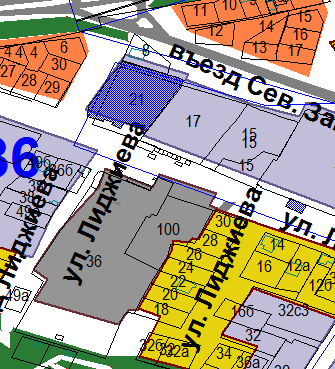 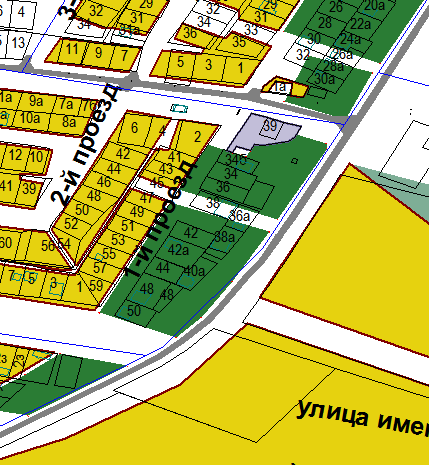 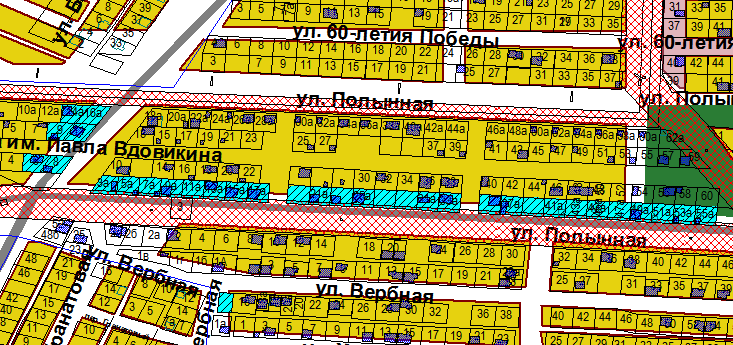 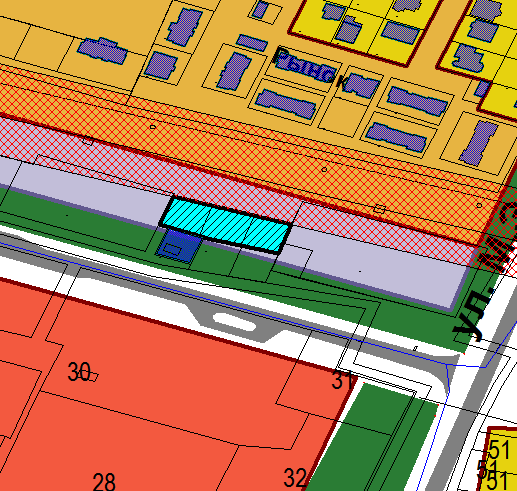 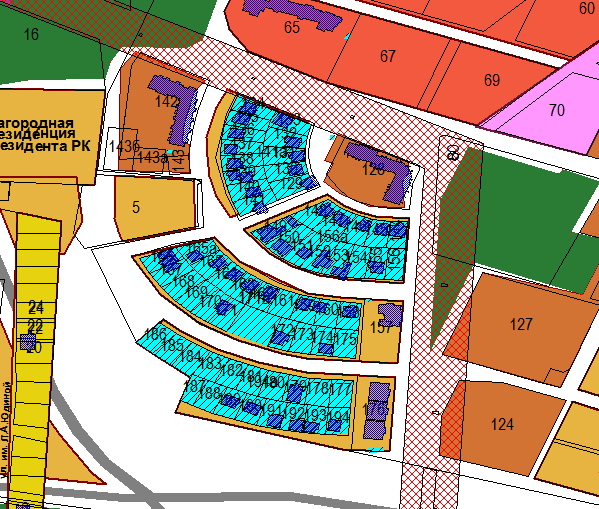 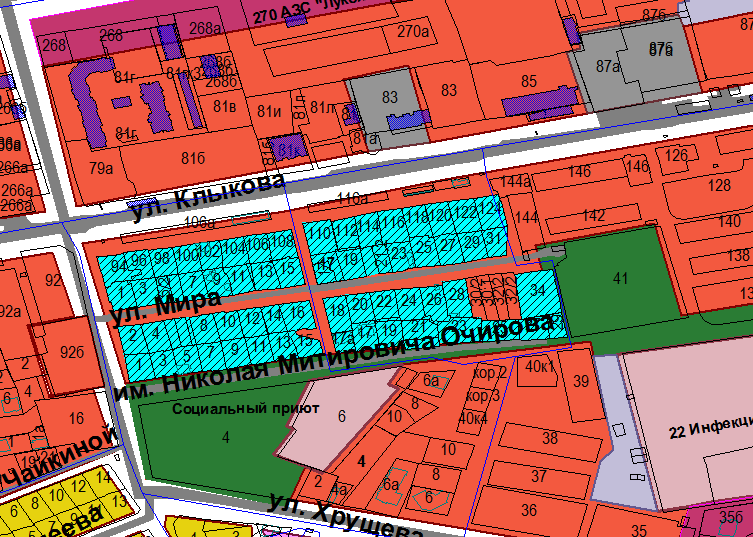 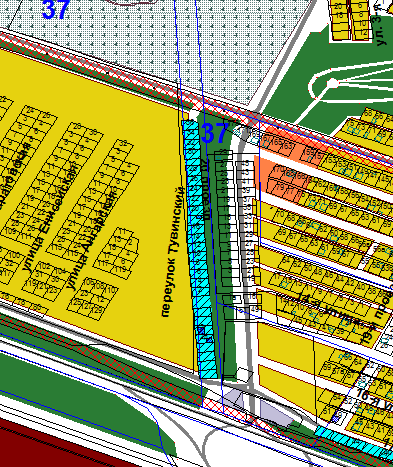 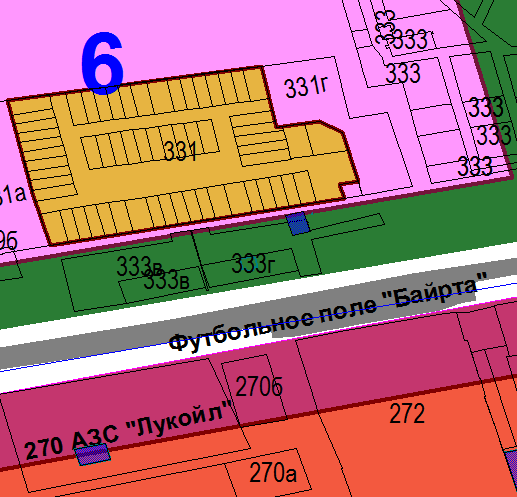 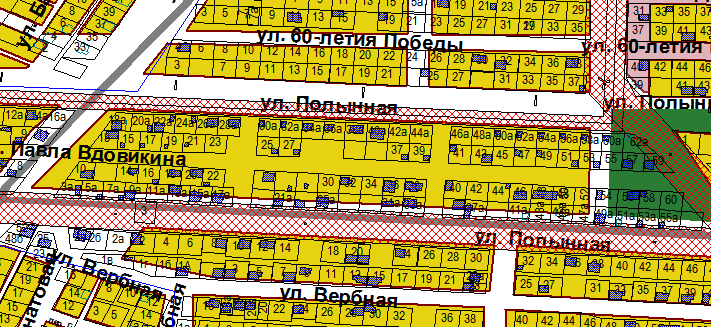 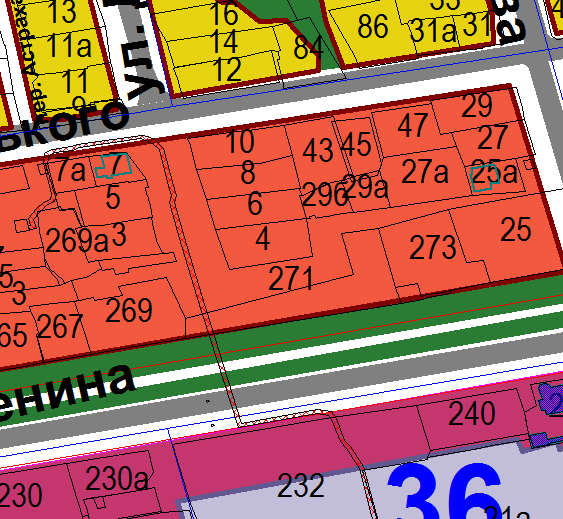 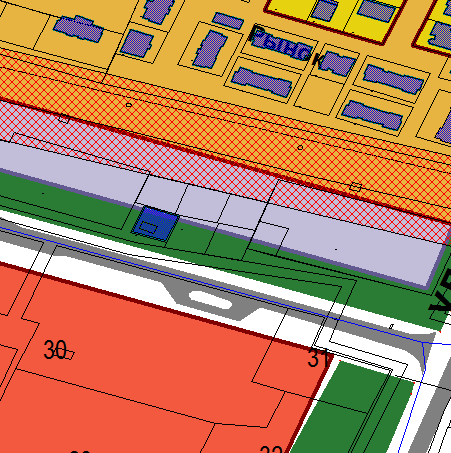 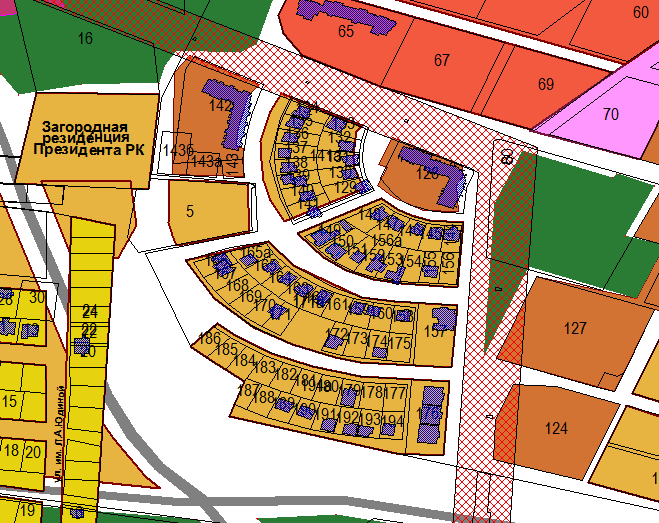 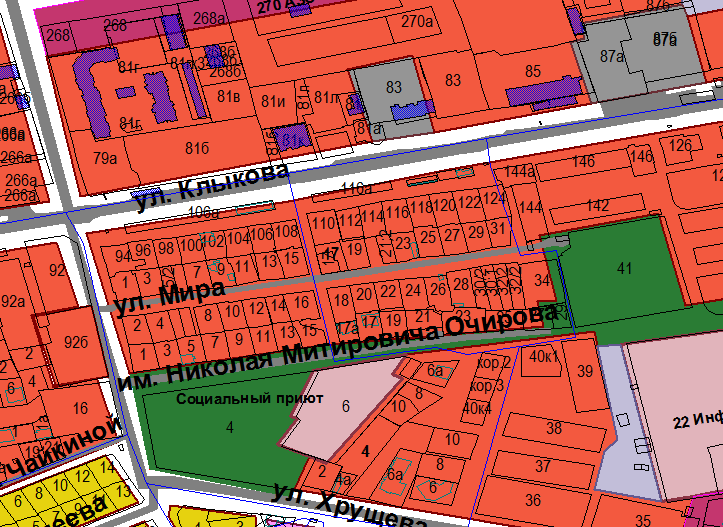 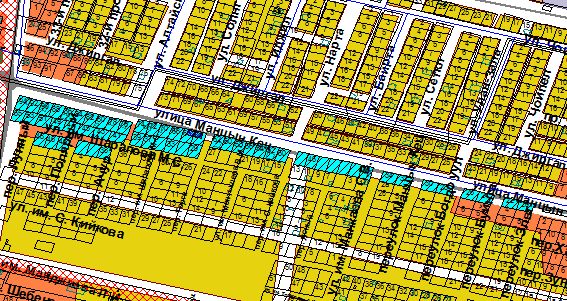 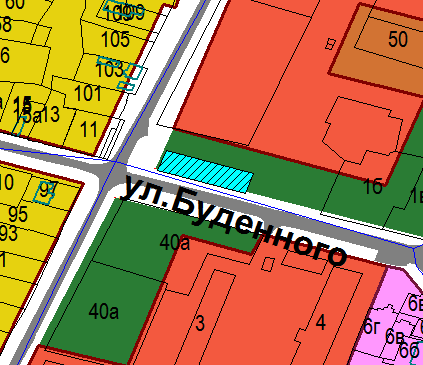 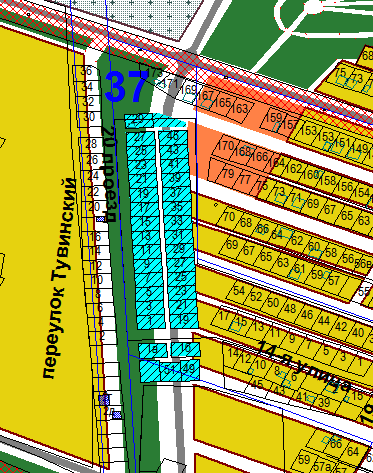 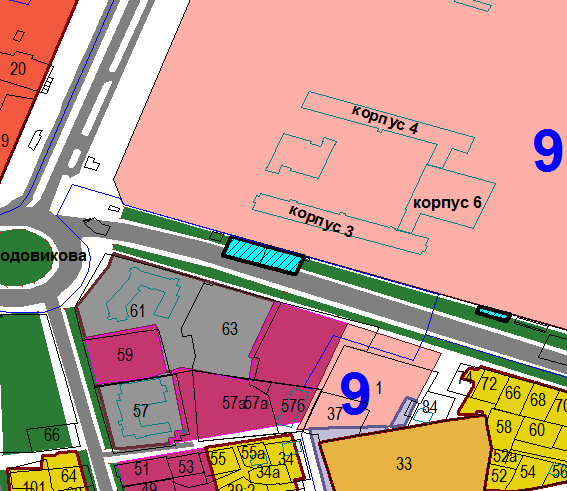 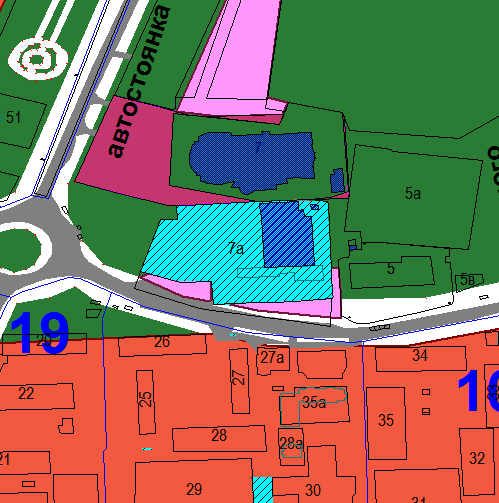 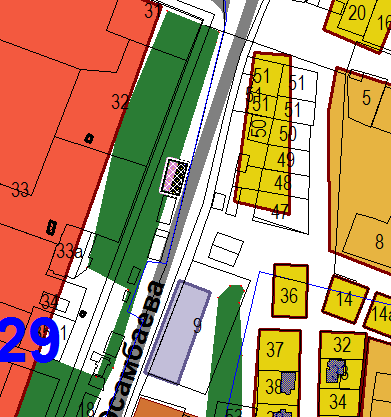 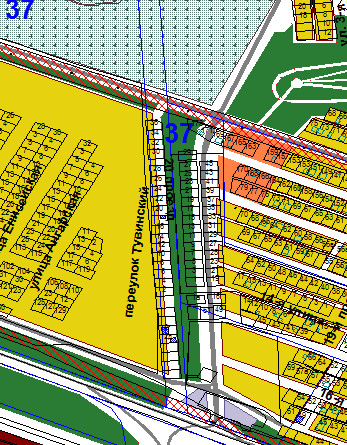 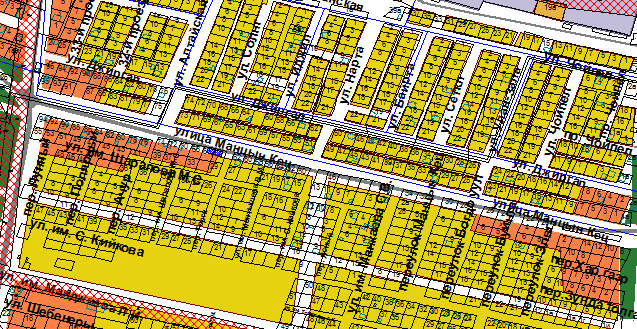 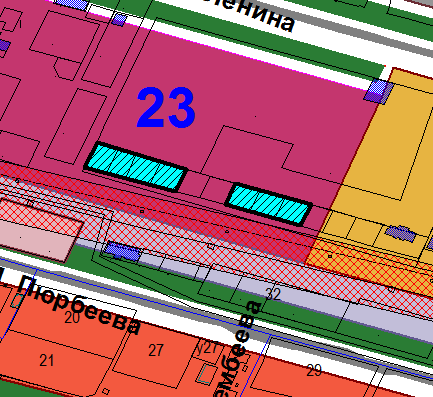 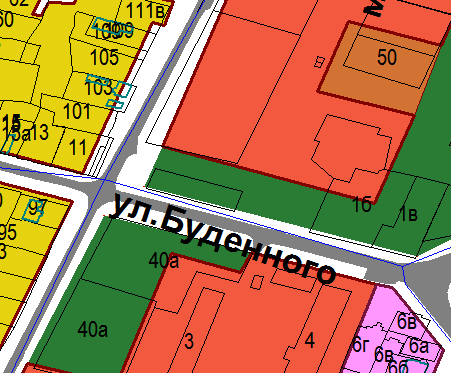 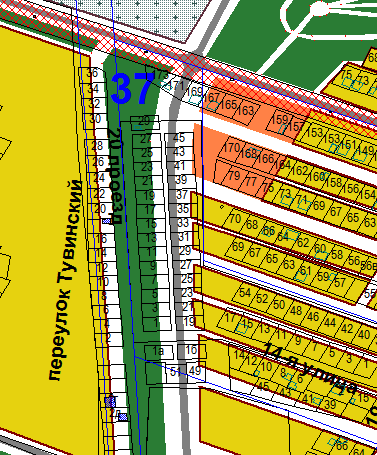 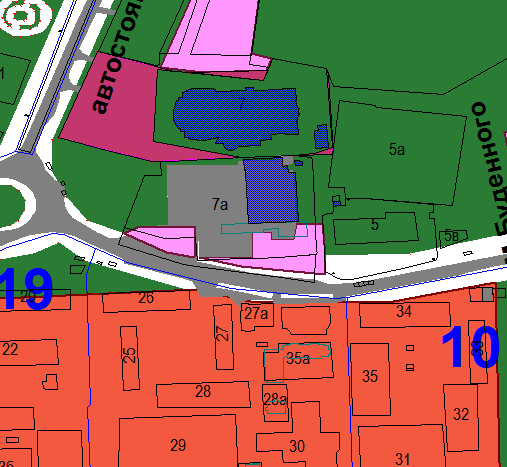 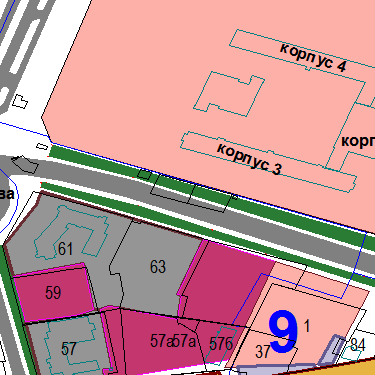 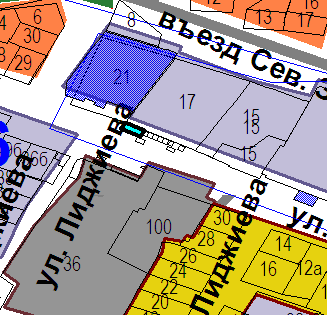 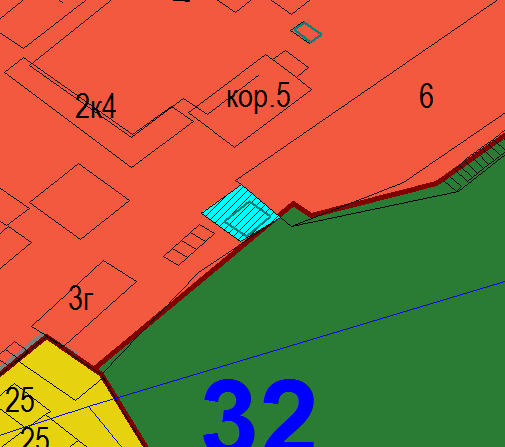 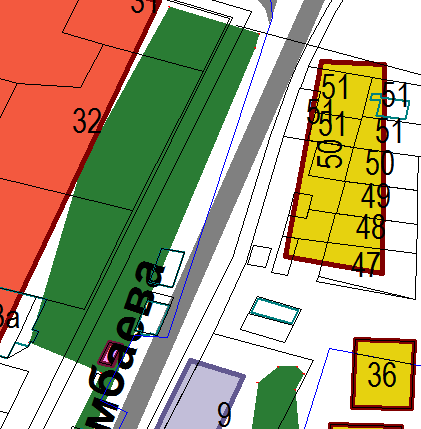 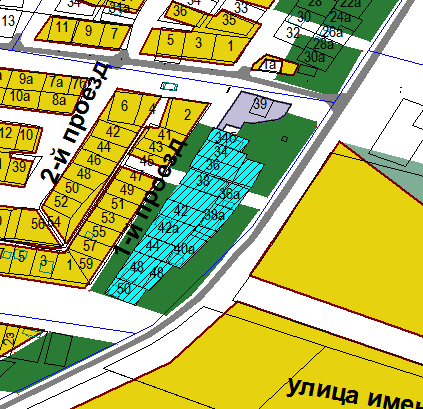 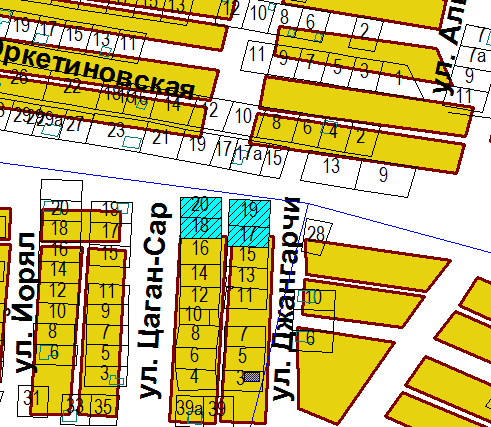 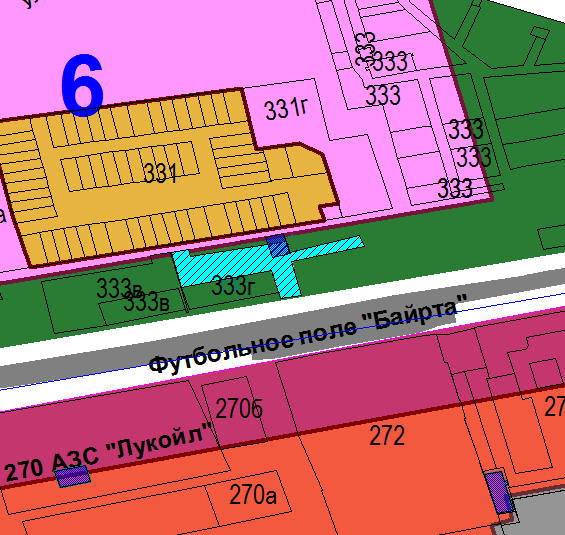 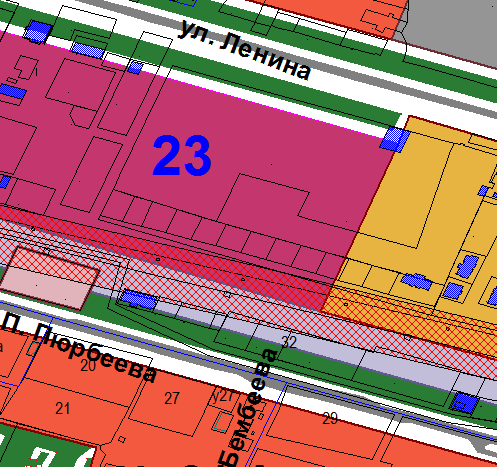 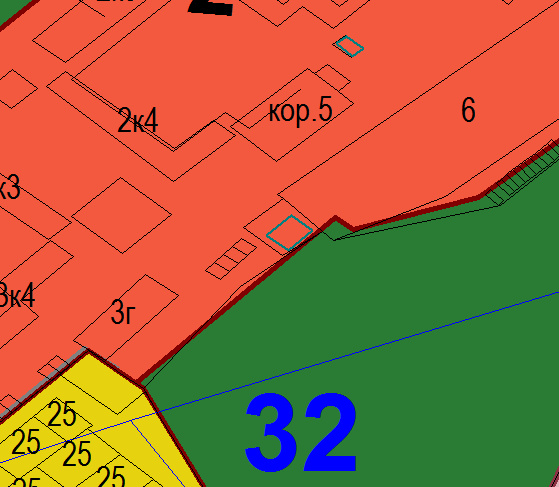 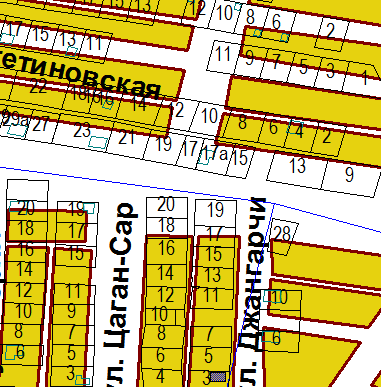 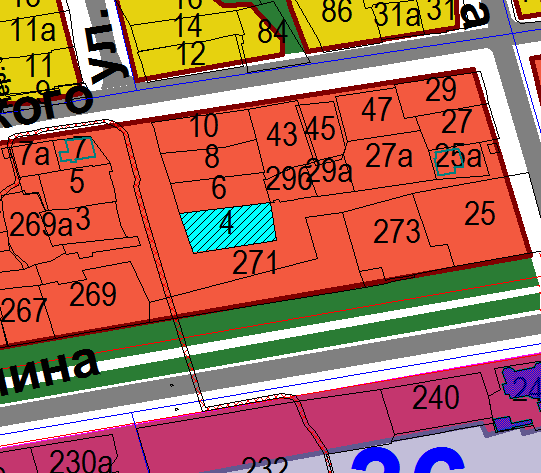 